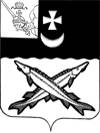 АДМИНИСТРАЦИЯ БЕЛОЗЕРСКОГО  МУНИЦИПАЛЬНОГО  РАЙОНА ВОЛОГОДСКОЙ ОБЛАСТИП О С Т А Н О В Л Е Н И ЕОт 28.09.2021 № 369О внесении изменений впостановление администрациирайона от 01.09.2020 № 343ПОСТАНОВЛЯЮ:Внести в постановление администрации района от 01.09.2020 № 343 «О внесении изменений в постановление администрации района от 03.08.2017 № 332» следующие изменения:В пункте 1  цифры «333» заменить цифрами  «332»;Приложения 1 изложить в новой редакции согласно  приложениям 1, 2 к настоящему постановлению.Настоящее постановление подлежит опубликованию в районной газете «Белозерье» и опубликованию на официальном сайте Белозерского муниципального района  в информационно-телекоммуникационной сети «Интернет»Первый заместительруководителя администрации района				А.В. ИзмайловПриложение 1 к постановлениюадминистрации районаот 29.09.2021 № 369«Приложение 1 к постановлению администрации района от03.08.2017 № 332В _____________________________от ____________________________(фамилия, имя, отчество -для граждан)_______________________________(полное наименование организации - для юридических лиц)адрес: __________________________(индекс) (город)________________________________(улица, дом, квартира)тел.: ___________________________(номер контактного телефона)ЗАЯВЛЕНИЕПрошу разрешить перевод _________________(жилого/нежилого) помещения в _________________(жилое /нежилое)в доме № _________, кв. № по адресу: ______________________________________________________________________________________________________________________ под ______________________ (цель перевода)	Настоящим заявлением я  (фамилия, имя, отчество (при наличии)даю согласие на обработку персональных данных (в случае если заявителем является физическое лицо).Документы, прилагаемые к заявлению:______________________________________________________________________________________________________________________________________________________________________________________________________________               /_________/             _____________________/                        (дата)                          (подпись)                      (расшифровка подписи)"Приложение 2 к постановлениюадминистрации районаот 29.09.2021  № 369«Приложение 2 к постановлению администрации района от 03.08.2017 № 332В _____________________________от ____________________________(фамилия, имя, отчество -для граждан)_______________________________(полное наименование организации - для юридических лиц)адрес: __________________________(индекс) (город)________________________________(улица, дом, квартира)тел.: ___________________________(номер контактного телефона)ЗАЯВЛЕНИЕПрошу назначить комиссию по приемке законченного переустройством и (или) перепланировкой _________________________ (нежилого/жилого) помещения приемочной комиссией.Адрес объекта: ____________________________________________________________________________________________________________________________________	Настоящим заявлением я  (фамилия, имя, отчество (при наличии)даю согласие на обработку персональных данных (в случае если заявителем является физическое лицо)._________              /_________________/             _____________________/      (дата)				 (подпись) 		 (расшифровка подписи)».                            